Publicado en  el 25/11/2016 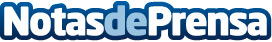 Las obras arquitectónicas más hermosas de alrededor del mundoCada periodo histórico cuenta con su estilo propio, producto de la cultura del lugar determinado al que pertenezcaDatos de contacto:Nota de prensa publicada en: https://www.notasdeprensa.es/las-obras-arquitectonicas-mas-hermosas-de_1 Categorias: Viaje Turismo Innovación Tecnológica http://www.notasdeprensa.es